  -				CALENDARIO  de EVALUACIONES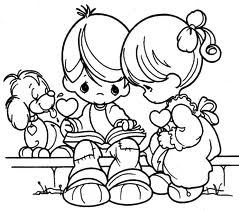 Profesor Jefe: María José Vidal                                             Curso: 1°AMes: Noviembre – 2023Virtud del mes: FortalezaCALENDARIO  de EVALUACIONESProfesor Jefe: Cynthia Vera                                                            Curso: 1°BMes:    Noviembre– 2023Virtud del mes: FortalezaCALENDARIO  de EVALUACIONESProfesor Jefe: Tamara Carrasco                                                Curso: 2AMes:    Noviembre – 2023Virtud del mes: FortalezaMateriales: Historia/Artes visuales 17 de noviembre: lápices de colores, scripto.Cs. Naturales 22 de noviembre: lámina termolaminar oficio, lápices scriptoCALENDARIO  de EVALUACIONES    Profesor Jefe: Nuria Camps                                                 Curso: 2BMes:    Noviembre – 2023Virtud del mes: FortalezaMateriales:Historia/Artes visuales 17 de noviembre: lápices de colores, scripto.Cs. Naturales 22 de noviembre: lámina termolaminar oficio, lápices scripto.CALENDARIO  de EVALUACIONESProfesor Jefe: Claudia Letelier                                            Curso: 3° AMes:    Noviembre – 2023Virtud del mes: FortalezaCALENDARIO  de EVALUACIONESProfesor Jefe: Marta Salinas                                              Curso:3° BMes:    Noviembre – 2023Virtud del mes: FortalezaCALENDARIO  de EVALUACIONESProfesor Jefe: Paola Bevilacqua                                            Curso: 4° AMes:    Noviembre – 2023Virtud del mes: Fortaleza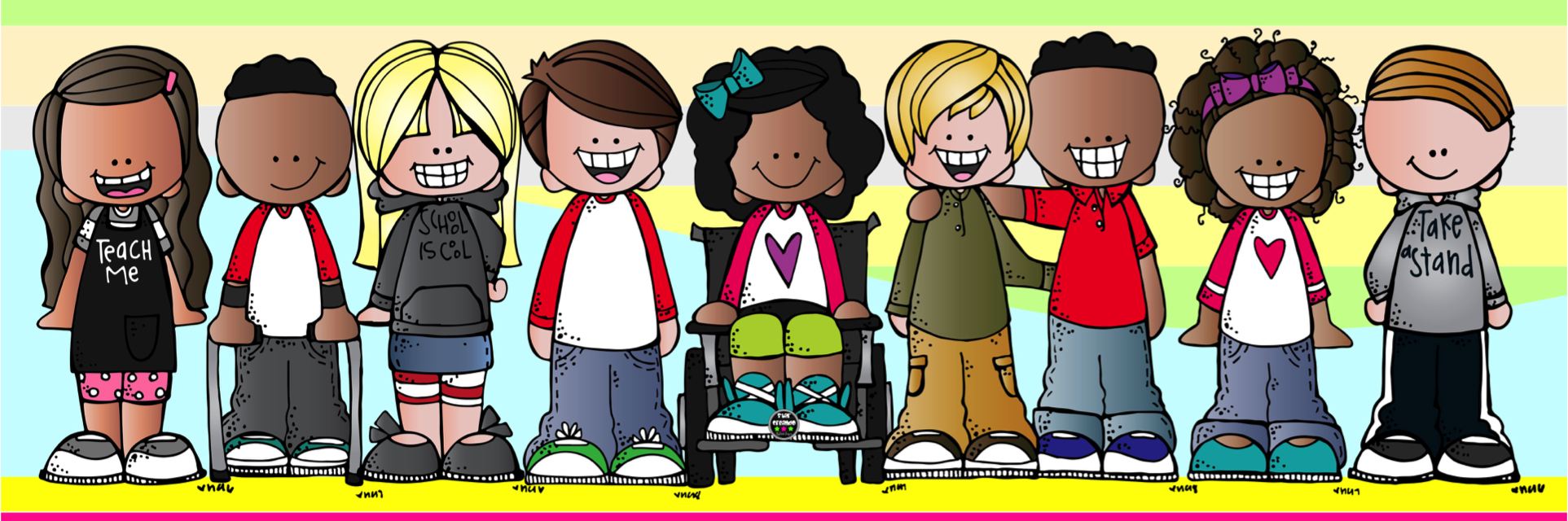 CALENDARIO  de EVALUACIONESProfesor Jefe:    Patricia Casanova                                        Curso: 4° BMes:    Noviembre – 2023Virtud del mes: FortalezaCALENDARIO  de EVALUACIONESProfesor Jefe: Pamela Amigo                                           Curso: 5° AMes:    Noviembre– 2023Virtud del mes: FortalezaCALENDARIO  de  EVALUACIONESProfesor Jefe: Andrea Peña                                                           Curso: 5°B             Mes: Noviembre – 2023Virtud del mes: FortalezaCALENDARIO  de EVALUACIONESProfesor Jefe: Omar Baquedano                                        Curso: 5°CMes:    Noviembre – 2023Virtud del mes: FortalezaCALENDARIO  de EVALUACIONESProfesor Jefe: Gabriela Bravo                                                      Curso: 6° AMes:    Noviembre – 2023Virtud del mes: FortalezaCALENDARIO  de EVALUACIONESProfesor Jefe: Scarlette Oróstegui                                                   Curso: 6° BMes:    Noviembre – 2023Virtud del mes: FortalezaLUNESMARTESMIÉRCOLESJUEVESVIERNES1FERIADO2Artes VisualesElaborar un dibujo a partir del puntillismo. Materiales: Block pequeño (Liceo 60), lápices de cera o crayones, , lápiz mina y goma36LenguajePrueba de contenido:-Consonantesj,m,n,l,r,d,p,t,g,rr,b,s,c,f-Escritura y lectura depalabras.-Escritura y lectura deoraciones.-Articulos: Un,Una,Unos,Unas789Artes visualesElaborar un dibujo a partir del puntillismo. Materiales: lápices de cera o crayones.(Término del trabajo)1013HistoriaPrueba de contenido:- Diferenciar lo que es un plano y un mapa. - Que conforma al mundo. -Identificar a Chile en mapas, en que continente se ubica y que océano tiene a su alrededor.-Características de Chile.1415MatemáticaGuía de trabajo evaluada en clases.161720InglésUnidad 5: Pets and actions21MúsicaEvaluación percusión corporal “Quiero ser como tú”222324MatemáticaTrabajo en clases:(grupal)Realizar un pictograma en grupos.-Cartulina.-Plumones.-Pegamento y tijeras.27HistoriaGuía de trabajo evaluada en clases.28LenguajeEvaluación de lectura complementaria “El festín de Agustín”MúsicaEvaluación percusión corporal “Quiero ser como tú”29Ciencias naturalesCs de la Tierra y el UniversoEvaluación: diferencia entre el día y la nocheCuerpo celesteEl Sol30LUNESMARTESMIÉRCOLESJUEVESVIERNES1FERIADO236LenguajePrueba de contenido: _Consonantes j,m,n,l,r,d,p,t,g,rr,b,s,c,f -Escritura y lectura de palabras. -Escritura y lectura de oraciones.-Articulos: Un,Una,Unos,Unas7Artes visuales Elaborar un dibujo a partir del puntillismo. Materiales: Block pequeño (Liceo 60), lápices de cera o crayones, , lápiz mina y goma89MatemáticaPrueba de contenido: escribir números de 1 al 10 de forma numérica y escrita. Unidades y decenas. Comparan 1013Cs NaturalesCs de la Tierra y el UniversoEvaluación: diferencia entre el día y la nocheCuerpo celesteEl Sol14Artes visuales Elaborar un dibujo a partir del puntillismo. Materiales: lápices de cera o crayones. (Término del trabajo)15HistoriaPrueba de contenido: Diferenciar lo que es un plano y un mapa. - Que conforma al mundo. -Identificar a Chile en mapas, en que continente se ubica y que océano tiene a su alrededor. -Características de Chile.1617Matemática Guía de trabajo evaluada en clases20Inglés Unidad 5: Pets and actions212223MúsicaEvaluación percusión corporal “Quiero ser como tú”24Matemática Trabajo en clases: (grupal) Realizar un pictograma en grupos. -Cartulina. -Plumones. -Pegamento y tijeras27Lenguaje Evaluación de lectura complementaria “El festín de Agustín282930Música Evaluación percusión corporal “Quiero ser como tú”LUNESMARTESMIÉRCOLESJUEVESVIERNES1FERIADO2Religión OA 3Inicio de Trabajo práctico.367891013Evaluación de lecturaDIA14151617HistoriaOA 11/A. VisualesOA 1Eval. Coef. 1Trabajo en clasesTabla comparativa de pueblos originarios del pasado y presente.202122Cs. Naturales.OA  12 / Eva. Coef. 1Trabajo prácticoTiempo atmosférico.2324HistoriaOA Eval. Coef. 1Recepción de entrevista.27Lenguaje OA 5Lectura complementaria.“Ay, cuanto me quiero”Trabajo práctico.282930LUNESMARTESMIÉRCOLESJUEVESVIERNES1FERIADO2Religión OA 3Inicio de Trabajo práctico.367891013Evaluación de lecturaDIA14151617HistoriaOA 11/A. VisualesOA 1Eval. Coef. 1Trabajo en clasesTabla comparativa de pueblos originarios del pasado y presente.202122Cs. Naturales.OA  12 / Eva. Coef. 1Trabajo prácticoTiempo atmosférico2324HistoriaOA Eval. Coef. 1Recepción de entrevista.27Lenguaje OA 5Lectura complementaria.“Ay, cuanto me quiero” Trabajo práctico.282930LUNESMARTESMIÉRCOLESJUEVESVIERNES1FERIADO2367891013OA08HISTORIATríptico zonas climáticas1415Evaluación DIA16Evaluación DIA17202122Artes- TecnologíaReproducción obra artista latinoamericanoOA1-4-3Inglés Unit 623MúsicaGuía evaluadaOA724MatemáticaEvaluación divisiónOA927OA11-14-16HISTORIATrabajo práctico"Tengo derechos y responsabilidades”2829Lectura complementariaCuentos ecológicosDramatización.30LUNESMARTESMIÉRCOLESJUEVESVIERNES1FERIADO23LenguajePoemaOA5678910131415Evaluación DIA16Evaluación DIA17HistoriaTríptico zonas climáticasOA820Artes- TecnologíaReproducción obra artista latinoamericanoOA1-4-3 2122Inglés Unit 623MúsicaGuía evaluadaOA7242728MatemáticaEvaluación divisiónOA929Lectura complementariaCuentos ecológicosDramatización.30HistoriaTrabajo práctico “Tengo derechos y responsabilidades”OA11-14-16LUNESMARTESMIÉRCOLESJUEVESVIERNESFERIADO 01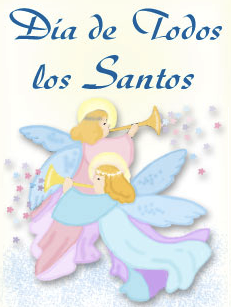 0203 0607DIA SocioemocionalGuía aplicación coef. 1 Historia OA_11Actores organización política Chile.08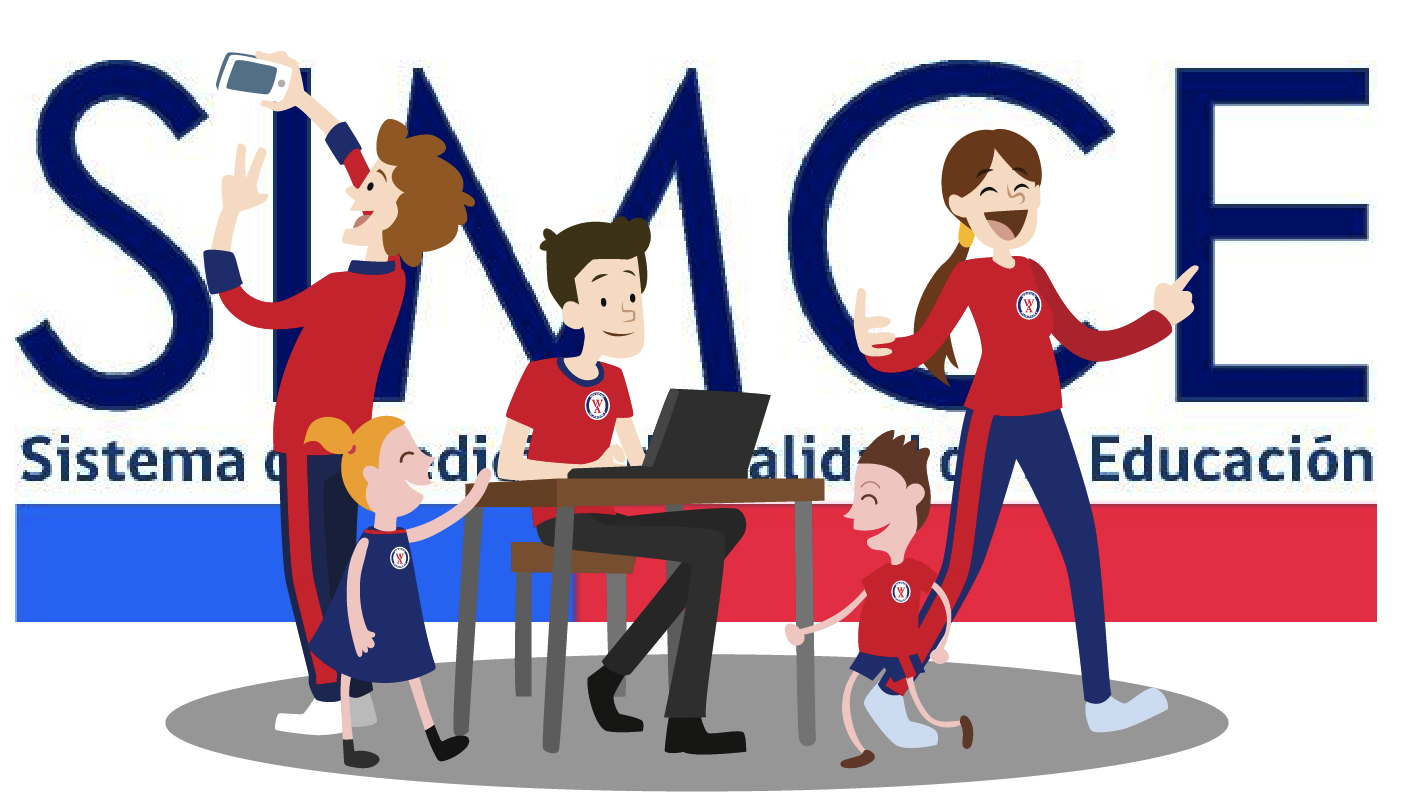 091013Prueba coef. 1 Matemática OA_06División14DIA Matemática15Guía aplicación coef. 1Cs. Naturales OA_06Sistema Muscular16DIA Lectura17Ev. coef. 1 Tecnología“Creación juego de mesa”OA_0320Prueba coef. 1 Inglés Unit 621Ev. coef. 1 ArtesOA_01“Arte rupestre”22Guía aplicación coef. 1 Historia OA_12Derechos y Deberes de los niños/as23    24Prueba coef. 1 Lenguaje “Textos informativos” OA_04/OA_06OA_17272829Ev. coef. 1 MúsicaOA_04Interpretación melodía en metalófono.30LUNESMARTESMIÉRCOLESJUEVESVIERNES1FERIADO236789LENGUAJEPruebaComprensión lectora Textos informativosOA 4/6/1710131415161720ARTESTrabajo práctico Arte rupestreOA0121MÚSICAInterpretación metalófonoOA 422InglésUnidad 62324MATEMÁTICAPrueba de divisiónOA 62728HISTORIATrabajo infografía DerechosOA 12 29CIENCIASTrabajo Sistema nerviosoOA 0730LUNESMARTESMIÉRCOLESJUEVESVIERNES1FERIADO2Ciencias naturales(OA 10)Entrega de circuito eléctrico e interrogación oral sobre sus elementos.36Ciencias naturales(OA 10)Entrega de circuito eléctrico e interrogación oral sobre sus elementos.78LenguajeGuía evaluada del libro "No es tan fácil ser niño"910131415161720Matemática(OA 21, 22)Trabajo Práctico de Creación de Rectángulos y Triángulos212223Inglés(OA 8, 14)Written test Unit 624Historia(OA 7)Evaluación período colonial.27Matemática(OA 16, 17, 18)Evaluación: Plano Cartesiano / Transformaciones isométricas2829TecnologíaEntrega trabajo "Objetos decorativos".30LUNESMARTESMIÉRCOLESJUEVESVIERNES1FERIADO23678910Ciencias Entrega elaboración de un circuito eléctrico.1314Música“Para Elisa y Danubio azul”Educación F.UNIDAD FINAL15LenguajeTrabajo práctico.“No es tan fácil ser niño.”16Música“Para Elisa y Danubio azul172021Inglés Unidad 622Trabajo Practico de MatemáticaOA: 21, 22Creación de Rectángulos y Triángulos23Historia Período colonial  TecnologíaEntrega trabajo práctico, objetos decorativos.24272829Evaluación de MatemáticaOA: 16, 17, 18Plano Cartesiano / Transformaciones isométricas30LUNESMARTESMIÉRCOLESJUEVESVIERNES1FERIADO23Ciencias naturales OA 10     Entrega de circuito eléctrico e interrogación oral sobre sus elementos.6Ciencias naturales OA 10     Entrega de circuito eléctrico e interrogación oral sobre sus elementos.  7891013141516Artes visuales OA 1    Creación sobre estilo artístico seleccionado.17202122Música  OA 4    Interpretación musical.InglésUnidad 623Trabajo Práctico de MatemáticaOA: 21, 22Creación de Rectángulos y Triángulos2427282930Evaluación de MatemáticaOA: 16, 17, 18Plano Cartesiano / Transformaciones isométricas.LUNESMARTESMIÉRCOLESJUEVESVIERNES1FERIADO236789101314(OA 7) HistoriaEvaluaciónChile republicano.1516(OA 8)Entrega evaluación lectura complementaria.1720(OA 11)C. naturalesEntrega afiche o infografía sobre recurso energético.InglésEvaluaciónUnidad 621(OA 4)Evaluación ArtesEstilos artísticos.2223(OA 4)MúsicaInterpretación musical.                    24Matemática(OA 13, 18, 19)-Área de figuras Planas (2D)-Volumen de Cuerpos (3D)2728Trabajo Práctico de Matemática(OA 18, 19)Superficie y volumen de cubos.2930LUNESMARTESMIÉRCOLESJUEVESVIERNES1FERIADO2Tecnolog/artes.Juego académico.OA_ 01 (Artes.)OA_03 (Tec.)36Ciencias Naturales:Guia evaluada.Música: OA_04Interpretación metalófono. “Married Life”.7891013Música: OA_04Interpretación colectiva en metalófono. “Married Life”.14151617Evaluación Lenguaje20Ciencias Naturales:Trabajo práctico.Infografía o afiche informativo.  21Evaluación de MatemáticaOA: 13, 18, 19Área de figuras Planas (2D)Volumen de Cuerpos (3D)Inglés Unidad 62223242728Trabajo Práctico de MatemáticaOA: 18, 19Superficie y volumen de cubos2930